Консультация для родителейДля чего нужна артикуляционная гимнастика? 
Правильное  произношение звуков наряду с богатым словарным запасом и грамматически верной, хорошо развитой, связной речью является одним из основных показателей готовности ребёнка к школьному обучению.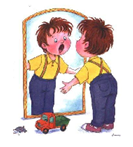 Очень часто дети дошкольного возраста испытывают трудности в овладении родной речью, хотя в целом их психическое развитие идет нормально. Как правило, таким детям требуются специальные занятия по выработке правильного звукопроизношения.Почему же важно вовремя научить ребенка правильно произносить все звуки родного языка? От четкой и внятной дикции зависит полноценное общение ребенка со сверстниками и взрослыми, успешное овладение грамотой, а в дальнейшем, при обучении в школе, отсутствие проблем в усвоении школьной программы. Такие трудности в произношении часто влияют на самооценку ребенка и его положение в детском коллективе. Плохо говорящие дети постепенно начинают осознавать свой недостаток, иногда становятся молчаливыми, застенчивыми, необщительными.Хорошо, если ребенок занимается с логопедом, но иногда, достаточно бывает проконсультироваться со специалистом и позаниматься с ребенком самостоятельно.Подготовить ребенка к овладению звуками речи помогут специальные артикуляционные упражнения. Они необходимы для усвоения и закрепления определенных положений губ и языка, которые различны, в зависимости от произношения того или иного звука.Проводить упражнения нужно систематически, только тогда будет, достигнут нужный эффект.Разнообразить занятия помогут картинки, детские стихотворения. Можно придумать много игр, чтобы у ребенка не угасал интерес к занятиям.
Уже с младенческих дней ребенок проделывает массу разнообразнейших артикуляционно-мимических движений языком, губами, челюстью, сопровождая эти движения диффузными звуками (бормотание, лепет). Такие движения и являются первым этапом в развитии речи ребенка; они играют роль гимнастики органов речи в естественных условиях жизни. Точность, сила и дифференцированность этих движений развиваются у ребенка постепенно.

Артикуляционная гимнастика является основой формирования речевых звуков - фонем - и коррекции нарушений звукопроизношения любой этиологии и патогенеза; она включает упражнения для тренировки подвижности органов артикуляционного аппарата, отработки определенных положений губ, языка, мягкого неба, необходимых для правильного произнесения, как всех звуков, так и каждого звука той или иной группы.

Цель артикуляционной гимнастики - выработка полноценных движений и определенных положений органов артикуляционного аппарата, необходимых для правильного произношения звуков.Рекомендации по проведению упражнений артикуляционной гимнастики
1. Проводить артикуляционную гимнастику нужно ежедневно, чтобы вырабатываемые у детей навыки закреплялись. Лучше выполнять упражнения два раза в день по 3-5 минут. Не следует предлагать детям более 2-3 упражнений за раз.
2. Каждое упражнение выполняется по 5-7 раз.
3. Статические упражнения выполняются по 10-15 секунд (удержание артикуляционной позы в одном положении).
4. При отборе упражнений для артикуляционной гимнастики надо соблюдать определенную последовательность, идти от простых упражнений к более сложным. Проводить их лучше эмоционально, в игровой форме.
5. Из выполняемых двух-трех упражнений новым может быть только одно, второе и третье даются для повторения и закрепления. Если же ребенок выполняет какое-то упражнение недостаточно хорошо, не следует вводить новых упражнений, лучше отрабатывать старый материал. Для его закрепления можно придумать новые игровые приемы.
6. Артикуляционную гимнастику выполняют сидя, так как в таком положении у ребенка прямая спина, тело не напряжено, руки и ноги находятся в спокойном положении.
7. Ребенок должен хорошо видеть лицо взрослого, а также свое лицо, чтобы самостоятельно контролировать правильность выполнения упражнений. Поэтому ребенок и взрослый во время проведения артикуляционной гимнастики должны находиться перед настенным зеркалом. Также ребенок может воспользоваться небольшим ручным зеркалом (примерно 9х12 см), но тогда взрослый должен находиться напротив ребенка лицом к нему.
8. Начинать гимнастику лучше с упражнений для губ.Организация проведения артикуляционной гимнастики
1. Взрослый рассказывает о предстоящем упражнении, используя игровые приемы.
2. Взрослый показывает выполнение упражнения.
3. Упражнение делает ребенок, а взрослый контролирует выполнение.
Взрослый, проводящий артикуляционную гимнастику, должен следить за качеством выполняемых ребенком движений: точность движения, плавность, темп выполнения, устойчивость, переход от одного движения к другому. Также важно следить, чтобы движения каждого органа артикуляции выполнялись симметрично по отношению к правой и левой стороне лица. В противном случае артикуляционная гимнастика не достигает своей цели.
4. Если у ребенка не получается какое-то движение, помогать ему (шпателем, ручкой чайной ложки или просто чистым пальцем).
5. Для того, чтобы ребенок нашел правильное положение языка, например, облизал верхнюю губу, намазать ее вареньем, шоколадом или чем-то еще, что любит ваш ребенок. Подходить к выполнению упражнений творчески.

Сначала при выполнении детьми упражнений наблюдается напряженность движений органов артикуляционного аппарата. Постепенно напряжение исчезает, движения становятся непринужденными и вместе с тем координированными.

Система упражнений по развитию артикуляционной моторики должна включать как статические упражнения, так и упражнения, направленные на развитие динамической координации речевых движений.

 Причины, по которым необходимо заниматься артикуляционной гимнастикой:1. Благодаря своевременным занятиям артикуляционной гимнастикой и упражнениями по развитию речевого слуха некоторые дети сами могут научиться говорить чисто и правильно, без помощи специалиста.2. Дети со сложными нарушениями звукопроизношения смогут быстрее преодолеть свои речевые дефекты, когда с ними начнёт заниматься логопед: их мышцы будут уже подготовлены.3. Артикуляционная гимнастика очень полезна также детям с правильным, но вялым звукопроизношением, про которых говорят, что у них «каша во рту»4. Занятия артикуляционной гимнастикой позволят всем – и детям и взрослым – научиться говорить правильно, чётко и красиво.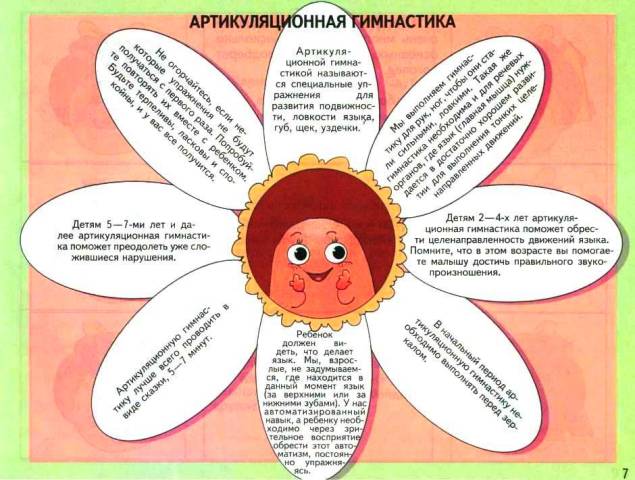 